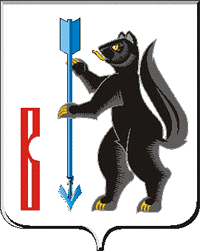 ГЛАВА ГОРОДСКОГО ОКРУГА ВЕРХОТУРСКИЙП О С Т А Н О В Л Е Н И Еот 12.11.2021 г. № 67г. Верхотурье  О проведении публичных слушаний по внесению изменений в Правила землепользования и застройки городского округа  Верхотурский В целях соблюдения прав человека на благоприятные условия жизнедеятельности, прав и законных интересов правообладателей земельных участков и объектов капитального строительства, руководствуясь статьями 39 Градостроительного кодекса Российской Федерации, статьями 51, 14, 28 Федерального закона от 06 октября 2003 года № 131-ФЗ «Об общих принципах организации местного самоуправления в Российской Федерации», Положением «О порядке организации и проведения публичных слушаний в городском округе Верхотурский», утвержденным Решением Думы городского округа Верхотурский от 20.06.2012г. № 38, Уставом городского округа Верхотурский,ПОСТАНОВЛЯЮ:1. Назначить с 15 ноября 2021 года  по 14 декабря  2021 года в отделе архитектуры и градостроительства Администрации городского округа Верхотурский, расположенном по адресу: г. Верхотурье, ул. Советская, 8, проведение публичных слушаний по рассмотрению проектов:1.1. Внесение изменений в Правила землепользования и застройки городского округа Верхотурский, подготовленные в соответствии с Постановлением Администрации городского округа Верхотурский от 28.10.2021 №822 «О подготовке проекта о внесении изменений в Правила землепользования и застройки городского округа Верхотурский в части изменения границ территориальных зон:изменения границы территории  озеленения общего пользования (индекс ТОП-2) на зону застройки индивидуальными жилыми домами (индекс Ж-1), применительно к земельному участку, расположенному по адресу: Свердловская область, поселок Привокзальный, улица Красноармейская, 2а;изменения границ территориальной зоны специального озеленения (индекс С-6) на зону производственных и коммунальных объектов V класса санитарной опасности (индекс П-4) в поселке Привокзальный для размещения погрузочной площадки, для ведения производственной деятельности;изменения границ территориальной зоны застройки индивидуальными жилыми домами (индекс Ж-1), на зону объектов административно-делового, социального и культурно-бытового-бытового назначения (индекс O-1), применительно к земельному участку, с местоположением по адресу: Свердловская область, городской округ Верхотурский, поселок Привокзальный, улица Линейная, 10, для предоставления под приют для животных;         изменения границ зоны  застройки индивидуальными жилыми домами (индекс Ж-1),         изменения границ застройки малоэтажными жилыми домами секционного и блокированного типов (индекс Ж-2),        изменения границ зоны развития застройки (индекс ЗРЗ),        изменения границ зоны водообеспечивающих объектов инженерной инфраструктуры (индекс И-1),        изменения границ зоны объектов административно-делового, социального и культурно-бытового-бытового назначения (индекс O-1),        изменения границ зоны объектов здравоохранения и социальной защиты населения (индекс О-2),        изменения границ зоны спортивных и спортивно-зрелищных объектов (индекс О-3),        изменения границ зоны размещения объектов дошкольного, школьного, среднего и высшего профессионального образования (индекс О-4),        изменения границ зоны производственных объектов III класса санитарной опасности (индекс П-2),        изменения границ зоны производственных и коммунальных объектов IV класса санитарной опасности (индекс П-3),        изменения границ зоны производственных и коммунальных объектов V класса санитарной опасности (индекс П-4),       изменения границ зоны рекреационно-ландшафтных территорий (индекс Р-1),       изменения границ зоны специального озеленения (индекс С-6),       изменения границ зоны сельскохозяйственных угодий (индекс СХ-2), на земли - Полосы отвода железных дорог (индекс ТЖД) в поселке Карпунинский ГО Верхотурский;      изменения границ зоны рекреационно-ландшафтных территорий (индекс Р-1) на зону сельскохозяйственных угодий (индекс СХ-2) и зону сельскохозяйственных угодий (индекс СХ-2) на зону рекреационно-ландшафтных территорий (индекс Р-1) в поселке Карпунинский ГО Верхотурский;      изменения границ зоны электрообеспечивающих объектов инженерной инфраструктуры (индекс И-3),      изменения границ зоны объектов административно-делового, социального и культурно-бытового-бытового назначения (индекс O-1) на земли - Полосы отвода железных дорог (индекс ТЖД) в поселке Карелино ГО Верхотурский;      изменения границ зоны  водообеспечивающих  объектов  инженерной   инфраструктуры (индекс И-1) на зону рекреационно-ландшафтных территорий (индекс Р-1) в поселке Косолманка ГО Верхотурский. 1.2. Внесение изменений в документы градостроительного зонирования «Правила землепользования и застройки городского округа Верхотурский», подготовленные в соответствии с Муниципальным контрактом № 95 от 11.06.2021 г.2. Уполномочить Комиссию по подготовке проекта Правил землепользования и застройки городского округа Верхотурский на проведение публичных слушаний по вопросам пункта 1 данного постановления.3. Провести открытое заседание рассмотрения вопросов по внесению изменений в Правила землепользования и застройки городского округа Верхотурский  14 декабря 2021 года в 16.00 часов.  Местом проведения заседания по рассмотрению данных вопросов  определить зал заседаний здания Администрации городского округа Верхотурский, расположенный по адресу: г. Верхотурье, ул. Советская, 4.		4.Опубликовать настоящее постановление в информационном бюллетене «Верхотурская неделя» и разместить на официальном сайте городского округа Верхотурский.	  5. Контроль исполнения настоящего постановления оставляю за собой. Глава городского округа Верхотурский                                              А.Г. Лиханов